They shall have life, life in all its fullness’ 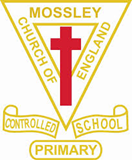 (John 10:10) Religious Education- Whole School Long Term PlanReligious Education- Whole School Long Term PlanReligious Education- Whole School Long Term PlanReligious Education- Whole School Long Term PlanReligious Education- Whole School Long Term PlanReligious Education- Whole School Long Term PlanReligious Education- Whole School Long Term PlanAutumn 1Autumn 2Spring 1Spring 2Summer 1Summer 2EYFSBelongingWhat makes people special?BelongingWhat do religious people learn from stories?CelebrationHow do celebrations bring Christians together in different ways?CelebrationWhat times are special for Christians?Easter focusWorld, Personal Belief and BelongingDifferent places of worshipWorld, Personal Belief and BelongingHow do Christians, Jews and Muslims say we should look after the world?Year 1God the world and selfWhat do people believe about God? How are people special? Belonging: CelebrationHow do people celebrate special times? Personal belief.Marking life’s journeyHow do people decide what is right and what is wrong? Is there an afterlife?Belonging: CelebrationWhy do people mark Easter in different ways?BelongingWhat does it mean to belong?How do groups express this differently?BelongingWhy are some places more important to people than others?Year 2Authority and Personal BeliefWhy are stories important in different ways?Authority and Personal BeliefHow are stories puzzling and what can people learn from them?AuthorityWhat might people learn from the story of Abraham?Personal BeliefHow do people choose what is right and wrong?AuthorityWhy are leaders, symbols and artefacts important?BelongingHow do religious/non-religious families show that they belong?Year 3God and his people: God the world and self. How do religious and nonreligious people talk about God?Good and his people: Authority How do people decide what they believe is right or wrong?Important religious figures: R/W in wider world. Why is there diversity within beliefs?Important religious figures: Marking life’s journey. How do people talk about life after death?Beliefs into practice: The self, Authority How do beliefs shape identity?Beliefs into practice: Belonging What does it mean to be a part of a religious community or w/view?Year 4Life as a believer: Personal BeliefHow do beliefs shape people’s lives? How have they changed over time?Life as a believer: God, the world and selfWhat do different Christians believe God is like?Festivals and important      celebrations: R/WV in wider world der worldHow have religious people contributed to local and global society?Festivals and important celebrations: R/WV in wider world der worldWhere do religious and non-religious ideas come from?Caring for others: God the world and self; Personal Belief R/WV in wider world. What kind of world do we want to live in? What impact can I have?Caring for others:God the world and self; Personal Belief R/WV in wider world. What kind of world do we want to live in? What impact can I have?Year 5Key figuresHow do Hindus make sense of their world? Why is light important?Key figuresHow do people use sources of authority to determine beliefs?Living a religious lifeHow can other people’s beliefs inspire our lives?Living a religious lifeHow have expressions of belief influenced art and music?Life’s big eventsWhat do people believe about the origins of the world?Life’s big eventsAre journeys important? Is life a journey?Year 6Life, death and the afterlifeHow have beliefs about God changed over time?Life, death and the afterlifeWhat difference does the resurrection make for Christians? Bible ExplorersExploring the journey from Creation, following the Patriarchs, Moses, Joshua, Judges, Kings through to the prophets and how God’s people are awaiting their Saviour.Bible ExplorersExploring the journey from Creation, following the Patriarchs, Moses, Joshua, Judges, Kings through to the prophets and how God’s people are awaiting their Saviour.Transition CurriculumTransition Curriculum